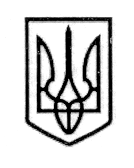 УКРАЇНАСТОРОЖИНЕЦЬКА МІСЬКА РАДА СТОРОЖИНЕЦЬКОГО РАЙОНУ ЧЕРНІВЕЦЬКОЇ  ОБЛАСТІВИКОНАВЧИЙ КОМІТЕТРІШЕННЯ	 13 листопада 2018 року                                                                      № ____Про розгляд заяв громадян щодо виходу із членів особистого селянського господарства    Розглянувши заяви громадян Гараміти В.О., жителя с.Комарівці та Матей Ріти Іванівни, жительки с.Панка про виключення із членів особистого селянського господарства, керуючись Законом України «Про особисте селянське господарство», Законом України "Про місцеве самоврядування в Україні",        ВИКОНАВЧИЙ КОМІТЕТ МІСЬКОЇ РАДИ ВИРІШИВ:1. Взяти до відома заяви про вихід з особистого селянського господарства:1.1. Гараміти Вадіма Оттовича, жителя с.Комарівці, вул.Л.Українки, 4.1.2. Матей Ріти Іванівни, жительку с.Панка, вул.Сіретська, буд. 29.2. Контроль за виконанням цього рішення покласти на секретаря міської ради Матейчука І.Г.Сторожинецький міський голова                                      М.М.КарлійчукПогоджено:                  І.Г.МатейчукП.М.БрижакМ.М.БаланюкА.Г.ПобіжанА.В.Сирбу